ITT SCHEDULE 5 – COMMERCIALLY SENSITIVE INFORMATION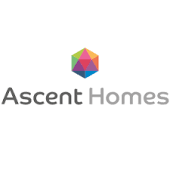 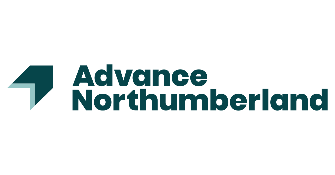 Ascent Homes - Ellington Phase 4 - Decoration Works (‘The Contract’)Commercially sensitive informationI declare that I wish the following information to be designated as commercially sensitive.The reason(s) it is considered that this information should be exempt under FOIA is:The period of time for which it is considered this information should be exempt is:Tenderer to amend as appropriate [until award of Contract OR during the period of the contract OR for a period of [NUMBER] years until [MONTH], [YEAR]].SIGNATURE:_________________________________________NAME (PRINT):_________________________________________POSITION:_________________________________________COMPANY:_________________________________________DATE:_________________________________________